ESOGÜ Ders Bilgi Formu Türkçe ve Sosyal Bilimler Eğitimi Bölümü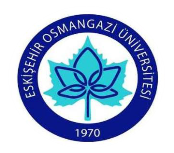 Dersin Öğretim Üyesi:                           								Tarih: DÖNEMBaharDERSİN KODUDERSİN ADITürkiye Cumhuriyeti Tarihi 2YARIYILHAFTALIK DERS SAATİHAFTALIK DERS SAATİHAFTALIK DERS SAATİHAFTALIK DERS SAATİDERSİNDERSİNDERSİNDERSİNDERSİNDERSİNDERSİNYARIYILTeorikUygulamaLaboratuarLaboratuarKredisiKredisiAKTSAKTSTÜRÜTÜRÜDİLİ 82 0 - -  2 233ZORUNLU (X)  SEÇMELİ ( )ZORUNLU (X)  SEÇMELİ ( )TürkçeDERSİN KATEGORİSİDERSİN KATEGORİSİDERSİN KATEGORİSİDERSİN KATEGORİSİDERSİN KATEGORİSİDERSİN KATEGORİSİDERSİN KATEGORİSİDERSİN KATEGORİSİDERSİN KATEGORİSİDERSİN KATEGORİSİDERSİN KATEGORİSİDERSİN KATEGORİSİMeslek BilgisiMeslek BilgisiMeslek BilgisiAlan BilgisiAlan BilgisiAlan BilgisiGenel KültürGenel KültürGenel KültürGenel KültürSeçmeliSeçmeliXXXGenel Kültür (  )         Alan ( )Genel Kültür (  )         Alan ( )DEĞERLENDİRME ÖLÇÜTLERİDEĞERLENDİRME ÖLÇÜTLERİDEĞERLENDİRME ÖLÇÜTLERİDEĞERLENDİRME ÖLÇÜTLERİDEĞERLENDİRME ÖLÇÜTLERİDEĞERLENDİRME ÖLÇÜTLERİDEĞERLENDİRME ÖLÇÜTLERİDEĞERLENDİRME ÖLÇÜTLERİDEĞERLENDİRME ÖLÇÜTLERİDEĞERLENDİRME ÖLÇÜTLERİDEĞERLENDİRME ÖLÇÜTLERİDEĞERLENDİRME ÖLÇÜTLERİYARIYIL İÇİYARIYIL İÇİYARIYIL İÇİYARIYIL İÇİFaaliyet türüFaaliyet türüFaaliyet türüFaaliyet türüSayıSayıSayı%YARIYIL İÇİYARIYIL İÇİYARIYIL İÇİYARIYIL İÇİI. Ara SınavI. Ara SınavI. Ara SınavI. Ara Sınav11140 YARIYIL İÇİYARIYIL İÇİYARIYIL İÇİYARIYIL İÇİII. Ara SınavII. Ara SınavII. Ara SınavII. Ara SınavYARIYIL İÇİYARIYIL İÇİYARIYIL İÇİYARIYIL İÇİKısa SınavKısa SınavKısa SınavKısa SınavYARIYIL İÇİYARIYIL İÇİYARIYIL İÇİYARIYIL İÇİÖdevÖdevÖdevÖdevYARIYIL İÇİYARIYIL İÇİYARIYIL İÇİYARIYIL İÇİProjeProjeProjeProjeYARIYIL İÇİYARIYIL İÇİYARIYIL İÇİYARIYIL İÇİRaporRaporRaporRaporYARIYIL İÇİYARIYIL İÇİYARIYIL İÇİYARIYIL İÇİDiğer(Sözlü)Diğer(Sözlü)Diğer(Sözlü)Diğer(Sözlü)YARIYIL SONU SINAVIYARIYIL SONU SINAVIYARIYIL SONU SINAVIYARIYIL SONU SINAVI1 1 1  60VARSA ÖNERİLEN ÖNKOŞUL(LAR)VARSA ÖNERİLEN ÖNKOŞUL(LAR)VARSA ÖNERİLEN ÖNKOŞUL(LAR)VARSA ÖNERİLEN ÖNKOŞUL(LAR)DERSİN KISA İÇERİĞİDERSİN KISA İÇERİĞİDERSİN KISA İÇERİĞİDERSİN KISA İÇERİĞİ1945’dan günümüze kadar Türkiye Cumhuriyeti’nde siyasi ve toplumsal yaşam; ekonomi; eğitim ve bilim; dış politika; kültür; sağlık; spor alanlarında meydana gelen gelişmeler.1945’dan günümüze kadar Türkiye Cumhuriyeti’nde siyasi ve toplumsal yaşam; ekonomi; eğitim ve bilim; dış politika; kültür; sağlık; spor alanlarında meydana gelen gelişmeler.1945’dan günümüze kadar Türkiye Cumhuriyeti’nde siyasi ve toplumsal yaşam; ekonomi; eğitim ve bilim; dış politika; kültür; sağlık; spor alanlarında meydana gelen gelişmeler.1945’dan günümüze kadar Türkiye Cumhuriyeti’nde siyasi ve toplumsal yaşam; ekonomi; eğitim ve bilim; dış politika; kültür; sağlık; spor alanlarında meydana gelen gelişmeler.1945’dan günümüze kadar Türkiye Cumhuriyeti’nde siyasi ve toplumsal yaşam; ekonomi; eğitim ve bilim; dış politika; kültür; sağlık; spor alanlarında meydana gelen gelişmeler.1945’dan günümüze kadar Türkiye Cumhuriyeti’nde siyasi ve toplumsal yaşam; ekonomi; eğitim ve bilim; dış politika; kültür; sağlık; spor alanlarında meydana gelen gelişmeler.1945’dan günümüze kadar Türkiye Cumhuriyeti’nde siyasi ve toplumsal yaşam; ekonomi; eğitim ve bilim; dış politika; kültür; sağlık; spor alanlarında meydana gelen gelişmeler.1945’dan günümüze kadar Türkiye Cumhuriyeti’nde siyasi ve toplumsal yaşam; ekonomi; eğitim ve bilim; dış politika; kültür; sağlık; spor alanlarında meydana gelen gelişmeler.DERSİN AMAÇLARIDERSİN AMAÇLARIDERSİN AMAÇLARIDERSİN AMAÇLARIÖğrencilerin 1945'ten günümüze bilimsel, kültürel ve ekonomik gelişmeleri anlamalarını sağlamaktır.Öğrencilerin 1945'ten günümüze bilimsel, kültürel ve ekonomik gelişmeleri anlamalarını sağlamaktır.Öğrencilerin 1945'ten günümüze bilimsel, kültürel ve ekonomik gelişmeleri anlamalarını sağlamaktır.Öğrencilerin 1945'ten günümüze bilimsel, kültürel ve ekonomik gelişmeleri anlamalarını sağlamaktır.Öğrencilerin 1945'ten günümüze bilimsel, kültürel ve ekonomik gelişmeleri anlamalarını sağlamaktır.Öğrencilerin 1945'ten günümüze bilimsel, kültürel ve ekonomik gelişmeleri anlamalarını sağlamaktır.Öğrencilerin 1945'ten günümüze bilimsel, kültürel ve ekonomik gelişmeleri anlamalarını sağlamaktır.Öğrencilerin 1945'ten günümüze bilimsel, kültürel ve ekonomik gelişmeleri anlamalarını sağlamaktır.DERSİN MESLEK EĞİTİMİNİ SAĞLAMAYA YÖNELİK KATKISIDERSİN MESLEK EĞİTİMİNİ SAĞLAMAYA YÖNELİK KATKISIDERSİN MESLEK EĞİTİMİNİ SAĞLAMAYA YÖNELİK KATKISIDERSİN MESLEK EĞİTİMİNİ SAĞLAMAYA YÖNELİK KATKISIBu dersi alan öğrenci Türkiye Cumhuriyeti’nin, 1945-2000 yılları arasındaki siyasal ve toplumsal alandaki problemleri ve gelişmelerini kavrar.Öğrenciler İsmet İnönü döneminde (Tek Parti İktidarı) gerçekleşen olayları analiz eder.Öğrenciler Demokrat Parti döneminde yaşanan olayların günümüz politik yaşamına etkisini değerlendirir.Öğrenciler 1960-1970 yılları arasında yaşanan politik gelişmelerin analizini yapar.Öğrenciler 1970-1980 yılları arasındaki yaşanan iç ve dış politik gelişmelerin günümüz Türkiye’sine etkisini değerlendirir.Öğrenciler 1980 sonrası yaşanan politik ve sosyal gelişmeleri analiz eder.Bu dersi alan öğrenci Türkiye Cumhuriyeti’nin, 1945-2000 yılları arasındaki siyasal ve toplumsal alandaki problemleri ve gelişmelerini kavrar.Öğrenciler İsmet İnönü döneminde (Tek Parti İktidarı) gerçekleşen olayları analiz eder.Öğrenciler Demokrat Parti döneminde yaşanan olayların günümüz politik yaşamına etkisini değerlendirir.Öğrenciler 1960-1970 yılları arasında yaşanan politik gelişmelerin analizini yapar.Öğrenciler 1970-1980 yılları arasındaki yaşanan iç ve dış politik gelişmelerin günümüz Türkiye’sine etkisini değerlendirir.Öğrenciler 1980 sonrası yaşanan politik ve sosyal gelişmeleri analiz eder.Bu dersi alan öğrenci Türkiye Cumhuriyeti’nin, 1945-2000 yılları arasındaki siyasal ve toplumsal alandaki problemleri ve gelişmelerini kavrar.Öğrenciler İsmet İnönü döneminde (Tek Parti İktidarı) gerçekleşen olayları analiz eder.Öğrenciler Demokrat Parti döneminde yaşanan olayların günümüz politik yaşamına etkisini değerlendirir.Öğrenciler 1960-1970 yılları arasında yaşanan politik gelişmelerin analizini yapar.Öğrenciler 1970-1980 yılları arasındaki yaşanan iç ve dış politik gelişmelerin günümüz Türkiye’sine etkisini değerlendirir.Öğrenciler 1980 sonrası yaşanan politik ve sosyal gelişmeleri analiz eder.Bu dersi alan öğrenci Türkiye Cumhuriyeti’nin, 1945-2000 yılları arasındaki siyasal ve toplumsal alandaki problemleri ve gelişmelerini kavrar.Öğrenciler İsmet İnönü döneminde (Tek Parti İktidarı) gerçekleşen olayları analiz eder.Öğrenciler Demokrat Parti döneminde yaşanan olayların günümüz politik yaşamına etkisini değerlendirir.Öğrenciler 1960-1970 yılları arasında yaşanan politik gelişmelerin analizini yapar.Öğrenciler 1970-1980 yılları arasındaki yaşanan iç ve dış politik gelişmelerin günümüz Türkiye’sine etkisini değerlendirir.Öğrenciler 1980 sonrası yaşanan politik ve sosyal gelişmeleri analiz eder.Bu dersi alan öğrenci Türkiye Cumhuriyeti’nin, 1945-2000 yılları arasındaki siyasal ve toplumsal alandaki problemleri ve gelişmelerini kavrar.Öğrenciler İsmet İnönü döneminde (Tek Parti İktidarı) gerçekleşen olayları analiz eder.Öğrenciler Demokrat Parti döneminde yaşanan olayların günümüz politik yaşamına etkisini değerlendirir.Öğrenciler 1960-1970 yılları arasında yaşanan politik gelişmelerin analizini yapar.Öğrenciler 1970-1980 yılları arasındaki yaşanan iç ve dış politik gelişmelerin günümüz Türkiye’sine etkisini değerlendirir.Öğrenciler 1980 sonrası yaşanan politik ve sosyal gelişmeleri analiz eder.Bu dersi alan öğrenci Türkiye Cumhuriyeti’nin, 1945-2000 yılları arasındaki siyasal ve toplumsal alandaki problemleri ve gelişmelerini kavrar.Öğrenciler İsmet İnönü döneminde (Tek Parti İktidarı) gerçekleşen olayları analiz eder.Öğrenciler Demokrat Parti döneminde yaşanan olayların günümüz politik yaşamına etkisini değerlendirir.Öğrenciler 1960-1970 yılları arasında yaşanan politik gelişmelerin analizini yapar.Öğrenciler 1970-1980 yılları arasındaki yaşanan iç ve dış politik gelişmelerin günümüz Türkiye’sine etkisini değerlendirir.Öğrenciler 1980 sonrası yaşanan politik ve sosyal gelişmeleri analiz eder.Bu dersi alan öğrenci Türkiye Cumhuriyeti’nin, 1945-2000 yılları arasındaki siyasal ve toplumsal alandaki problemleri ve gelişmelerini kavrar.Öğrenciler İsmet İnönü döneminde (Tek Parti İktidarı) gerçekleşen olayları analiz eder.Öğrenciler Demokrat Parti döneminde yaşanan olayların günümüz politik yaşamına etkisini değerlendirir.Öğrenciler 1960-1970 yılları arasında yaşanan politik gelişmelerin analizini yapar.Öğrenciler 1970-1980 yılları arasındaki yaşanan iç ve dış politik gelişmelerin günümüz Türkiye’sine etkisini değerlendirir.Öğrenciler 1980 sonrası yaşanan politik ve sosyal gelişmeleri analiz eder.Bu dersi alan öğrenci Türkiye Cumhuriyeti’nin, 1945-2000 yılları arasındaki siyasal ve toplumsal alandaki problemleri ve gelişmelerini kavrar.Öğrenciler İsmet İnönü döneminde (Tek Parti İktidarı) gerçekleşen olayları analiz eder.Öğrenciler Demokrat Parti döneminde yaşanan olayların günümüz politik yaşamına etkisini değerlendirir.Öğrenciler 1960-1970 yılları arasında yaşanan politik gelişmelerin analizini yapar.Öğrenciler 1970-1980 yılları arasındaki yaşanan iç ve dış politik gelişmelerin günümüz Türkiye’sine etkisini değerlendirir.Öğrenciler 1980 sonrası yaşanan politik ve sosyal gelişmeleri analiz eder.DERSİN ÖĞRENİM ÇIKTILARIDERSİN ÖĞRENİM ÇIKTILARIDERSİN ÖĞRENİM ÇIKTILARIDERSİN ÖĞRENİM ÇIKTILARITEMEL DERS KİTABITEMEL DERS KİTABITEMEL DERS KİTABITEMEL DERS KİTABIKaynak olarak öğrencilerin ilgi ve seviyelerine uygun akademik makaleler sunulacaktır.Kaynak olarak öğrencilerin ilgi ve seviyelerine uygun akademik makaleler sunulacaktır.Kaynak olarak öğrencilerin ilgi ve seviyelerine uygun akademik makaleler sunulacaktır.Kaynak olarak öğrencilerin ilgi ve seviyelerine uygun akademik makaleler sunulacaktır.Kaynak olarak öğrencilerin ilgi ve seviyelerine uygun akademik makaleler sunulacaktır.Kaynak olarak öğrencilerin ilgi ve seviyelerine uygun akademik makaleler sunulacaktır.Kaynak olarak öğrencilerin ilgi ve seviyelerine uygun akademik makaleler sunulacaktır.Kaynak olarak öğrencilerin ilgi ve seviyelerine uygun akademik makaleler sunulacaktır.YARDIMCI KAYNAKLARYARDIMCI KAYNAKLARYARDIMCI KAYNAKLARYARDIMCI KAYNAKLARDERSTE GEREKLİ ARAÇ VE GEREÇLERDERSTE GEREKLİ ARAÇ VE GEREÇLERDERSTE GEREKLİ ARAÇ VE GEREÇLERDERSTE GEREKLİ ARAÇ VE GEREÇLERDERSİN HAFTALIK PLANIDERSİN HAFTALIK PLANIHAFTAİŞLENEN KONULAR1. haftaİsmet İnönü Dönemi (1938–1950)2. haftaİnönü Dönemi İç Politik Gelişmeler3. haftaİnönü Dönemi Dış Politik Gelişmeler4. hafta Demokrat Parti İktidarı (1950 – 1960)5. hafta27 Mayıs 1960 İhtilali6. hafta1961–1971 yılları arası iç ve dış politik olaylar7. hafta 1971–1980 yılları arası iç ve dış politik olaylar8.HaftaAra sınav9. hafta12 Mart 1971 Muhtırası ve iç politik gelişmeler10. hafta1974 Kıbrıs Çıkarması11. hafta1980 İhtilali12. hafta1980–1983 yılları arsı yeniden yapılanma dönemi13. hafta1983 – 1989 yılları arası iç ve dış politik olaylar14. hafta1989 – 1993 yılları arası iç ve dış politik olaylar15. hafta16. HaftaFİNAL SINAVI NoPROGRAM ALAN YETERLİLİKLERİ (ÇIKTILARI)321Sosyal Bilgilerin, yaşamı nasıl kolaylaştırdığını açıklayabilme.Xİnsan sevgisi ve evrenselliğin önemini açıklayabilme.XVatan sevgisi edinmede Sosyal Bilgilerin önemini kavrayabilme.XÜlkelerin yönetim biçimlerine uygun birey yetiştirmede Sosyal Bilgilerin önemini fark edebilme.XSosyal Bilgiler eğitimi sayesinde sosyal-siyasal, ekonomik ve kültürel gelişmeleri açıklayabilme.XTarih, Coğrafya, Sosyoloji, Psikoloji, Felsefe, Antropoloji, Arkeoloji, Siyaset ve Ekonomi gibi disiplinlere ilişkin alan bilgisine sahip olabilme.XSosyal bilimlere ilişkin bilgileri bütüncül biçimde kullanabilme.XSosyal Bilgiler eğitimine ilişkin sorunları belirleyerek bilimsel araştırma yapabilme.XÖğrenme öğretme sürecini planlayabilme.XSosyal Bilgiler öğretimi strateji, yöntem ve tekniklerini kullanabilme.XSosyal Bilgiler eğitimine yönelik araç gereçleri tanıma ve kullanabilme.XSosyal Bilgiler eğitiminde yeni teknolojilerden yararlanabilme.XSosyal Bilgiler eğitimine ilişkin toplumsal, bilimsel ve etik değerlere sahip olabilme.XGenel kültür bilgisine sahip olabilme.XMesleki yeterliklerini fark etme, zayıf yönlerini geliştirme çabasında olabilme.XÖzel eğitime gereksinim duyan öğrencileri dikkate alan uygulamalar yapabilme.XAtatürk ilke ve inkılaplarının toplumun siyasal, sosyal, kültürel, ekonomik alanda gelişimine etkilerini ve önemini açıklayabilme.XÖğrencilerin gelişim ve öğrenme özellikleri konusunda bilgi sahibi olma ve ailelerle iş birliği yapabilme.XEtkili iletişim becerilerine sahip olabilme.XMilli bayram ve törenlerin anlam ve öneminin farkına varma, törenlerin yönetim ve organizasyonunu yapabilmeX